An das	Gymnasium der Stadt Frechen z.Hd. Frau Wilkinson Rotdornweg 4350226 Frechen						26.09.2023Antrag auf Beurlaubung für einen AuslandsaufenthaltSehr geehrte Frau Wilkinson, sehr geehrter Herr Küper hiermit bitten wir um Beurlaubung unserer Tochter / unseres Sohnes _____________, Klasse _______, für einen Auslandsaufenthalt vom ___________ bis ______________. Unsere Tochter / unser Sohn wird im Rahmen des Auslandsaufenthaltes die XXX-Schule in Stadt/Land besuchen.        Unsere Tochter/unser Sohn möchte ihre/seine Schullaufbahn in der Stufe ____ im Schuljahr _______ am Gymnasium der Stadt Frechen fortsetzen.Die individuelle Laufbahnberatung mit Herrn Braukmann / Frau Hansen hat stattgefunden am ___________________. Mit freundlichen Grüßen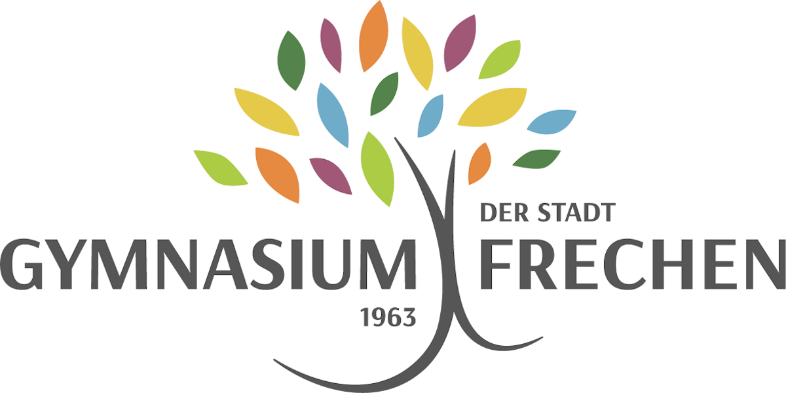 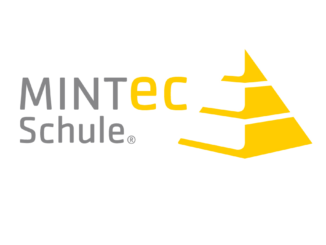 